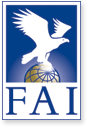 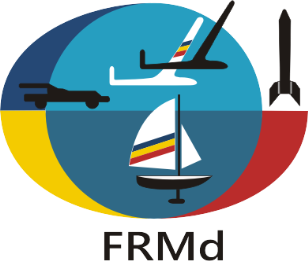 2023 FAI F1E WORLD CHAMPIONSHIPS FOR FREE FLIGHT SLOPE SOARING GLIDERS      1st  - 4th August 2023TURDA, ROMANIAPRELIMINARY ENTRY FORMNATIONAL AEROCLUB / FEDERATION OF ________________________________________CORESPONDANCE ADDRESS _____________________________________________________				          _____________________________________________________                                                          _____________________________________________________                                                          _____________________________________________________                                                          _____________________________________________________				FAX________________________________                                                EMAIL_____________________________				PHONE_____________________________NATIONAL TEAM		-     team manager_____________team manager’s assistant___________senior male competitors__________senior female competitors__________junior male competitors___________junior female competitors___________2019 World Champion senior_____2019 World Champion junior (if still junior)_____helpers____________________supporters_________________timekeeper_________________press representatives_________persons in hotel_____________TOTAL PERSONS______________Fill in and return to:		      FEDERATIA ROMANA DE MODELISMOP – 6, CP – 56BUCURESTI, ROMANIATEL/FAX:+40-31-805 7471E-mail: ioanaeu822@gmail.comPLEASE RETURN BY E-MAIL, MAIL UNTIL the 1st  of April 2023. SIGNATURE & STAMP OF NAC/FEDERATION_________________________________________DATE____________________________